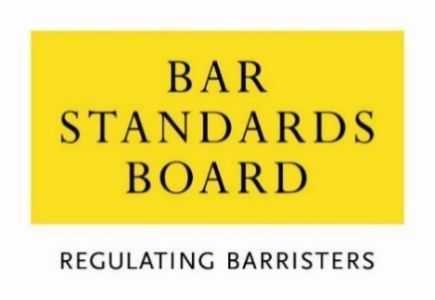 Immigration Advisers’ Association FormSection 1 – Your detailsSelf-employed barrister1.1	Bar Council Member number (you can find this in your MyBar account)1.2	First Name1.3	Surname1.4	Phone No  1.5	Email1.6	Please confirm if chambers are involved in this arrangement and provide their name and address. If chambers are not involved, you should explain the reason for this.If you are a BSB entity, please complete this section:1.4	BSB Entity Name1.5	Trading name (if different to above) 1.6	Your full name 1.7	What is your position in the BSB body? (delete as appropriate) Section 2 – Details of the supervised immigration adviserIf you are supervising more than one immigration adviser, please complete a separate form for each. Immigration adviser 2.1	Full Name  2.2	Address from which the adviser will operate from2.3	Phone No2.4 	Email2.5	Please provide any relevant information about the immigration adviser’s professional history; have they been previously regulated and if so, by who, are they a member of any professional body etc. You may enclose the adviser’s CV in support of this section.Section 3 – Background3.1	Please explain why you have decided to enter into this supervision arrangement?As part of your answer you should set out how the arrangement would serve clients’ best interests in accordance with Core Duty 2 of the BSB Handbook.3.2	Please explain how you envisage the arrangement to work	As part of your answer, you should:Explain how the arrangement fits your business model;Provide detailed information about the number of people being supervised and whether it has a legal structure;Provide information about the type of advice and services that will be provided;Provide information on the volume of activity undertaken by the adviser having regard to the numbers of cases and fee income Explain how you intend to receive instructionsConfirm if immigration advice is being provided within England and WalesSection 4 – Due Diligence4.1	Please provide details of the due diligence you have carried out for the adviser. If you have found any issues of concern during your due diligence check but have decided to proceed with the arrangement, you need to justify the reason for this. As part of your answer you need to highlight the perceived risk and your proposals to mitigate it.Please read paragraph 14 of our Barristers Supervising Immigration Advisers Guidance for further details on due diligence.4.2	Please explain how you have assured yourself that the adviser is professionally competent. Please read paragraphs 15 of our Barristers Supervising Immigration Advisers Guidance for further details. Section 5 – Supervision arrangements5.1	Please provide details of the supervision arrangements you have or are intending to have in place. You must have regard to the good practice section in paragraph 29 of our Barristers Supervising Immigration Advisers Guidance5.2	Please provide details of the contractual arrangements you have or are intending to have in place with the adviser. You should also set out the insurance arrangements.Please read paragraph 16-17 of our Barristers Supervising Immigration Advisers Guidance.The arrangement should be documented in a protocol between you and the immigration adviser as per paragraph 29 of our Barristers Supervising Immigration Advisers Guidance. Please provide this document.5.3	Please provide details of what arrangements are in place to ensure clients are properly informed about the arrangement and have received the necessary documentation and understand the role of the adviser.Please see paragraph 21 of our Barristers Supervising Immigration Advisers Guidance.Section 7 – Declaration of truthI confirm that the information I have given above is true and correct. I confirm that I will immediately notify the BSB’s Supervision Team should any of the above details change.Print NamePosition, if BSB entityDatedIf you are a BSB entity, the declaration needs to be co-signed by the Head of Legal Practice (HOLP) if somebody other than the HOLP completed this form:Print NameDatedNext stepsThe BSB will review the submitted form and identify any non-compliance with Rules 80 and 85A. We will also have regard to our Barristers Supervising Immigration Advisers Guidance. If there are any areas of concern, the BSB will be in contact with you to discuss how you can address these. Please note that the BSB will not formally approve the supervision arrangement.